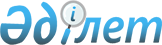 Зайсан ауданы бойынша сайлау учаскелерін құру туралы
					
			Күшін жойған
			
			
		
					Шығыс Қазақстан облысы Зайсан ауданы әкімінің 2011 жылғы 29 қарашадағы N 13 шешімі. Шығыс Қазақстан облысы Әділет департаментінің Зайсан аудандық әділет басқармасында 2011 жылғы 30 желтоқсанда N 5-11-145 тіркелді. Күші жойылды - ШҚО Зайсан ауданы әкімінің 2012 жылғы 14 ақпандағы N 15 шешімімен

      Ескерту. Күші жойылды - ШҚО Зайсан ауданы әкімінің 2012.02.14 N 15 шешімімен.      Қазақстан Республикасының 1995 жылғы 28 қыркүйектегі № 2464 «Қазақстан Республикасындағы сайлау туралы» Конституциялық Заңының 23 бабына, Қазақстан Республикасының 2001 жылғы 23 қаңтардағы № 148 «Қазақстан Республикасындағы жергілікті мемлекеттік басқару және өзін-өзі басқару туралы» Заңының 33 бабының 2-тармағына сәйкес Зайсан ауданының әкімі ШЕШІМ ЕТТІ:



      1. Қосымшаға сәйкес Шығыс Қазақстан облысы Зайсан ауданы бойынша сайлау учаскелері құрылсын.

      2. Осы шешімнің орындалуына бақылау жасау аудан әкімінің аппарат басшысы Н.С. Қараталовқа жүктелсін.



      3. Осы шешім алғаш ресми жарияланғаннан кейін күнтізбелік он күн өткен соң қолданысқа енгізіледі.

       Аудан әкімі                                С. Зайнулдин      Келісілді:      Зайсан аудандық сайлау

      комиссиясының төрағасы                      С. Әндірбаев                                                 29.11.2011 ж.

Зайсан ауданының әкімінің

2011 жылғы 29 қарашадағы

№ 13 шешіміне қосымша Зайсан ауданы бойынша сайлау учаскелері № 591 сайлау учаскесі      Орталығы: Ломоносов атындағы орта мектеп, Зайсан қаласы Манапов көшесі № 6, тел: 21-260.

      Шекаралары: Бөгенбай көшесі № № 2-27 үйлер (екі жағы), № № 30-54 үйлер (жұп сан жағы); Б. Сатпаев көшесі № № 2-38 үйлер (екі жағы), № № 39-49 үйлер (тақ сан жағы); Шаймардан көшесі № № 1-23А үйлер (екі жағы); Ибраев көшесі № № 1/2-60 үйлер (екі жағы); Торайғыров көшесі № № 1-45 үйлер (екі жағы); Құнияров көшесі № № 1-42 үйлер (екі жағы); Желтоқсан көшесі № № 1-67 үйлер (екі жағы): Жайкенов көшесі № № 1-72 үйлер (екі жағы); Манапов көшесі № № 1/1-30 үйлер (екі жағы); Айтықов көшесі № № 1-17 үйлер (екі жағы),  № № 23, 23А, 25, 27,29 үйлер; Қ. Қасейінов көшесі № № 1-48 үйлер (екі жағы); Астана көшесі № № 16-70 үйлер (екі жағы), № № 72/1-82 үйлер (жұп жағы); Абай көшесі № № 18-55 үйлер (екі жағы), № № 57-73 үйлер (тақ жағы); Малдыбаев көшесі № № 11, 13, 15-55 үйлер (екі жағы); Шегір көшесі № № 1-50 үйлер (екі жағы); Жангелді көшесі № № 1-44 үйлер (екі жағы), № № 46,48 үйлер; Тоқтаров көшесіндегі № № 2-26 үйлер (жұп сан жағы). № 593 сайлау учаскесі      Орталығы: Х. Мұстафин атындағы орта мектеп, Зайсан қаласы Жангелді көшесі № 52, тел: 21-995.

      Шекаралары: Спамбетов көшесі № № 17-78/2 үйлер (екі жағы); Қабанбай көшесіндегі № № 1-40 үйлер (екі жағы); Кондюрин көшесі № № 3-74 үйлер (екі жағы); № № 60-1,60-2, 60-3, 60-4, 60-5 үйлер; Құнияров көшесі № № 50, 52, 54, 57-63 үйлер (тақ сан жағы); Абай көшесіндегі № № 56-68 үйлер (жұп сан жағы), № № 71-101 үйлер (тақ сан жағы); Кабеков көшесі № № 1-31 үйлер (екі жағы), № № 32-40 үйлер (жұп сан жағы); Құрманғазы көшесі № № 1-144 үйлер (екі жағы); Малдыбаев көшесі № № 52-58, № № 59-86 үйлер (екі жағы), № № 87-105 үйлер (тақ сан жағы); Головченко көшесі № № 21-106 үйлер (екі жағы); Чигиров көшесі № № 51-74 үйлер (екі жағы), № № 75-89 үйлер (тақ сан жағы): Керімбаев көшесі № № 2-31 үйлер (екі жағы); Жангелді көшесі № № 45-64 үйлер (екі жағы), № № 65-79 үйлер (тақ сан жағы); Шаймардан көшесі № № 10/1-18/1 үйлер (жұп сан жағы); Манапов көшесі № № 32-43 үйлер (екі жағы); Победа көшесі № № 18-46 үйлер (екі жағы); Марғұлан көшесі № № 1-60 үйлер (екі жағы); Маңғыстау көшесі № № 1-7 үйлер (тақ сан жағы); Тәуелсіз Қазақстан көшесі № № 1/2-38 үйлер (екі жағы); Шанин көшесін № № 1-25 үйлер (екі жағы); 14 Маусым көшесі № № 1-37 үйлер (екі жағы); Бірлік көшесі № № 1, 2, 3 үйлер. № 594 сайлау учаскесі      Орталығы: М. Әуезов атындағы орта мектеп, Зайсан қаласы Бөгенбай көшесі № 39, тел: 25-140.

      Шекаралары: Ш. Уәлиханов көшесі № № 4-13 үйлер (екі жағы); Ю. Гагарин көшесі № № 4-12 үйлер (екі жағы); Баитов көшесі № № 2-30/2 үйлер (екі жағы); Жәнібек көшесі № № 1-57 үйлер (екі жағы); Сәрсенов көшесі № № 3-64/2 үйлер (екі жағы); Б. Сәтбаев көшесі № № 1-46 үйлер (екі жағы); Победа көшесі № № 1-17 үйлер (екі жағы), Астана көшесі №  № 71-83 үйлер (тақ сан жағы), № № 84-155 үйлер (екі жағы); Абай көшесі № № 74-102/2 үйлер (жұп сан жағы), № № 103-129/2 үйлер (екі жағы); Малдыбаев көшесі № № 88-106 үйлер (жұп сан жағы), № № 107-151 үйлер (екі жағы); Шегір көшесі № № 76-90 үйлер (жұп сан жағы), № № 91-133 үйлер (екі жағы); Жангелді көшесі № № 66-80 үйлер (жұп жағы), № № 81-125 үйлер (екі жағы); Құнияров көшесі № № 56-64 үйлер (жұп сан жағы), № № 65-109 үйлер (екі жағы); Манапов көшесі № № 44-76А үйлер (екі жағы); Шаймардан көшесі № № 22, 28-81 үйлер (екі жағы). № 595 сайлау учаскесі      Орталығы: Ю. Гагарин атындағы орта мектеп, Зайсан қаласы Боқажанов көшесі № 64, тел: 25-783.

      Шекаралары: Васильев, Боқажанов, Сауыр, Сарсекеев, Жамбыл, Мұқанов, Панфилов, Ақбасов, Кудинов, Алдияров, Аубакиров, Берденов, Космодемьянская, Қалимолдин, Тұраров, Пограничная, Мантеев, Жәнделі, Байсейітов, Мәметова, Естай Ақын, Достық, Бексейтов көшелеріндегі үйлер және Бөгенбай көшесі № № 31-55/3 үйлер (тақ сан жағы, № № 56/1-97 үйлер (екі жағы); Айтықов көшесі № № 20-30 үйлер (жұп сан жағы), № № 31-51 үйлер (екі жағы). № 596 сайлау учаскесі      Орталығы: Дауленов атындағы орта мектеп, Зайсан қаласы Ноғайбай көшесі № 1, тел: 21-471.

      Шекаралары: Ғабитов көшесіндегі № № 1-42 үйлер (екі жағы); Ноғайбай көшесіндегі № № 1/1-50/2 үйлер (екі жағы); Ақын Әсет көшесіндегі № № 1-44/2 үйлер (екі жағы); Арғынбек көшесіндегі № № 1/1-3б/31 үйлер (екі жағы); Үйдене көшесіндегі № № 1/1-10/2 үйлер (екі жағы); Б. Момышұлы көшесіндегі № № 1/1-19/2 үйлер (екі жағы); Молдағұлов көшесіндегі № № 1-43/2 үйлер (екі жағы); Байзақов көшесіндегі № № 1/1-20 үйлер (екі жағы); Байтұрсынов көшесіндегі № № 1/1-20/3 үйлер (екі жағы); Глухов көшесіндегі № № 1/1-25 үйлер (екі жағы); Шатанов көшесіндегі № № 1/1-6 үйлер (екі жағы); Позиция көшесіндегі № № 2-5 үйлер (екі жағы); Шәкәрім көшесіндегі № № 1/1-16 үйлер (екі жағы); Астана көшесіндегі № № 1-13 үйлер (екі жағы), 14, 15, 17А үйлер; Төлепбергенов көшесіндегі № № 1-26/1 үйлер (екі жағы); Малдыбаев көшесіндегі № № 1-12 үйлер (екі жағы); Спамбетов көшесі № №  1, 3 үйлер; Головченко көшесіндегі № № 16/1-20 үйлер (жұп сан жағы); Абай көшесіндегі № № 1-17 үйлер (екі жағы); Тоқтаров көшесіндегі № № 1-31 үйлер (тақ сан жағы);Жақсылықов көшесіндегі № № 1-50/2 үйлер (екі жағы), 51/1-73 үйлер (тақ жағы); Бұқар жырау көшесіндегі № № 1-17 үйлер (екі жағы); Сүйінбай көшесіндегі № № 1-41 үйлер (екі жағы); Т.Рысқұлов көшесіндегі № № 2-30 үйлер (жұп сан жағы); Ахметов көшесіндегі № № 1-17 үйлер (екі жағы); Ш. Айманов көшесіндегі № № 2/1-40 үйлер (екі жағы) және Алмалы елді мекеніндегі үйлер. № 597 Сартерек сайлау учаскесі      Орталығы: Сартерек ауылы, мектеп ғимараты, тел: 50-698.

      Шекаралары: Сартерек ауылы және оған қарасты елді мекендер. № 598 Көгедай сайлау учаскесі      Орталығы: Көгедай ауылы, мектеп ғимараты, тел: 20-906.

      Шекаралары: Көгедай ауылы және оған қарасты елді мекендер. № 599 Шалқар сайлау учаскесі      Орталығы: Шалқар ауылы, мектеп ғимараты, тел: 20-921.

      Шекаралары: Шалқар ауылы және оған қарасты елді мекендер. № 600 Дайыр сайлау учаскесі      Орталығы: Дайыр ауылы, мектеп ғимараты, тел: 20-500.

      Шекаралары: Дайыр ауылы және оған қарасты елді мекендер. № 601 Жамбыл сайлау учаскесі      Орталығы: Жамбыл ауылы, мектеп ғимараты, тел: 20-968.

      Шекаралары: Жамбыл ауылы және оған қарасты елді мекендер. № 602 Көкжыра сайлау учаскесі      Орталығы: Көкжыра ауылы, мектеп ғимараты, тел:50-491.

      Шекаралары: Көкжыра ауылы және оған қарасты елді мекендер. № 603 Біржан сайлау учаскесі      Орталығы: Біржан ауылы, мектеп ғимараты, тел: 50-132.

      Шекаралары: Біржан ауылы және оған қарасты елді мекендер. № 604 Қуаныш сайлау учаскесі      Орталығы: Қуаныш ауылы, мектеп ғимараты, тел: 22-767.

      Шекаралары: Қуаныш ауылы және оған қарасты елді мекендер. № 605 Ақарал сайлау учаскесі      Орталығы: Ақарал ауылы, мектеп ғимараты, тел: 20-733.

      Шекаралары: Ақарал ауылы және оған қарасты елді мекендер. № 606 Айнабұлақ сайлау учаскесі      Орталығы: Айнабұлақ ауылы, Айнабұлақ жанұялық емханасының ғимараты, тел: 50-831.

      Шекаралары: Айнабұлақ ауылы және оған қарасты елді мекендер. № 607 Сартұмсық сайлау учаскесі      Орталығы: Сартұмсық ауылы, жеке үй.

      Шекаралары: Сартұмсық ауылы және оған қарасты елді мекендер. № 608 Жаңа-Тұрмыс сайлау учаскесі      Орталығы: Жаңа-Тұрмыс ауылы, мектеп ғимараты тел: 87235926130.

      Шекаралары: Жаңа-Тұрмыс, Шүршітсу ауылдары және осы ауылдарға қарасты елді мекендер. № 609 Қайнар сайлау учаскесі      Орталығы: Қайнар ауылы, мектеп ғимараты, тел:50-492.

      Шекаралары: Қайнар ауылы және оған қарасты елді мекендер. № 610 Кеңсай сайлау учаскесі      Орталығы: Кеңсай ауылы, мектеп ғимараты, тел:50-588.

      Шекаралары: Кеңсай ауылы және оған қарасты елді мекендер. № 611 Саржыра сайлау учаскесі      Орталығы: Саржыра ауылы, мектеп ғимараты, тел: 20-702.

      Шекаралары: Саржыра ауылы және оған қарасты елді мекендер. № 612 Жарсу сайлау учаскесі      Орталығы: Жарсу ауылы, мектеп ғимараты, тел: 50-372.

      Шекаралары: Жарсу ауылы және оған қарасты елді мекендер. № 613 Сарши сайлау учаскесі      Орталығы: Сарши ауылы, жеке тұрғын үй.

      Шекаралары: Сарши ауылы және оған қарасты елді мекендер. № 614 Бақасу сайлау учаскесі      Орталығы: Бақасу ауылы, мектеп ғимараты, тел: 50-301.

      Шекаралары: Бақасу ауылы және оған қарасты елді мекендер. № 615 Қарабұлақ сайлау учаскесі      Орталығы: Қарабұлақ ауылы, мектеп ғимараты, тел:50-998.

      Шекаралары: Қарабұлақ ауылы және оған қарасты елді мекендер. № 616 Дауал сайлау учаскесі      Орталығы: Дауал ауылы, жеке үй, тел: 87235930250.

      Шекаралары: Дауал ауылы және оған қарасты елді мекендер. № 617 Мұқашы сайлау учаскесі      Орталығы: Мұқашы ауылы, жеке тұрғын үй, тел: 29-177.

      Шекаралары: Мұқашы ауылы және оған қарасты елді мекендер. № 618 Қаратал сайлау учаскесі      Орталығы: Қаратал ауылы, мектеп ғимараты, тел: 24-790.

      Шекаралары: Қаратал ауылы және оған қарасты елді мекендер. № 619 Үлкен-Қаратал сайлау учаскесі      Орталығы: Үлкен-Қаратал ауылы, мектеп ғимараты, тел: 20-910.

      Шекаралары: Үлкен-Қаратал ауылы және оған қарасты елді мекендер. № 620 Шілікті сайлау учаскесі      Орталығы: Шілікті ауылы, мектеп ғимараты, тел: 51-548.

      Шекаралары: Шілікті ауылы және оған қарасты елді мекендер. № 621 Тасбастау сайлау учаскесі      Орталығы: Тасбастау ауылы, мектеп ғимараты, тел: 51-485.

      Шекаралары: Тасбастау ауылы және оған қарасты елді мекендер. № 622 Жалши саулау учаскесі      Орталығы: Жалши ауылы, мектеп ғимараты, тел: 51-494.

      Шекаралары: Жалши ауылы және оған қарасты елді мекендер. № 623 Какен-Талды сайлау учаскесі      Орталығы: Какен-Талды ауылы, мектеп ғимараты, тел: 51-444.

      Шекаралары: Какен-Талды ауылы және оған қарасты елді мекендер. № 624 Қарасай сайлау учаскесі      Орталығы: Қарасай ауылы, мектеп ғимараты, тел: 51-416.

      Шекаралары: Қарасай ауылы және оған қарасты елді мекендер. № 625 жабық сайлау учаскесі № 627 жабық сайлау учаскесі № 628 жабық сайлау учаскесі № 1148 жабық сайлау учаскесі      Аппарат басшысы                            Н. Қараталов
					© 2012. Қазақстан Республикасы Әділет министрлігінің «Қазақстан Республикасының Заңнама және құқықтық ақпарат институты» ШЖҚ РМК
				